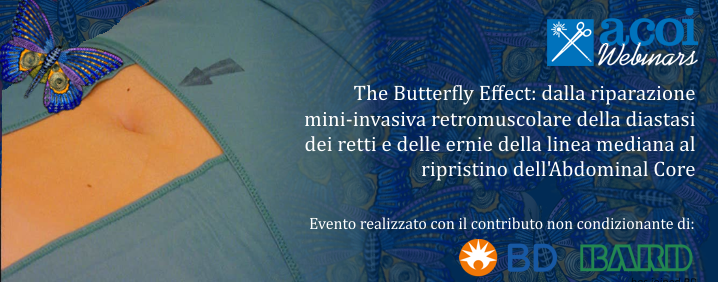 DOMANDA DI ISCRIZIONEL'evento è accreditato con il Provider Nazionale A.C.O.I (n.1579) con ID n. 297805 per 3 crediti formativi da assegnare a 100 partecipanti. L’iscrizione per i Soci ACOI in regola con la quota di iscrizione . Deve compilare in ogni sua parte la presente scheda ed inviarla per mail a: segreteria@comsurgery.it.Se lei non è socio ACOI in regola, contestualmente all’invio di questa scheda dovrà provvedere al pagamento o al rinnovo della quota associativa direttamente sul sito ACOI cliccando in alto sulla home page la scritta “Iscriviti” o “Rinnova ora”, oppure dovrà provvedere all’iscrizione all’evento (€ 20,00) mediante carta di credito sul sito comsurgery.it  o effettuando un bonifico a favore di Comsurgery (IBAN  IT17N0200805134000104719829).Solo alla approvazione della sua domanda le saranno fornite le istruzioni per collegarsi all’evento.DATI ANAGRAFICI Il Webinar si svolgerà venerdì 3 luglio 2020 dalle 15:30 alle 17:30. Può avere informazioni su come seguire il webinar sul sito della Segreteria OrganizzativaPer qualsiasi altra informazione può rivolgersi alla Segreteria Organizzativa:segreteria@comsurgery.it - tel. 06 87679909IL REGOLAMENTO SULLA TUTELA DEI DATI PERSONALI1. ScopiComsurgery s.r.l. uninominale è la società di servizi di ACOI, la Associazione Chirurghi Ospedalieri Italiani. La sua missione è l'organizzazione di eventi formativi in campo medico, assumendone la gestione commerciale, logistica e amministrativa. Gli utili derivanti dalle attività di Comsurgery possono essere utilizzati da ACOI per i suoi scopi istituzionali a favore degli associati. In questo modo Comsurgery è impegnata a tutelare e promuovere i vantaggi dedicati ai soci della Associazione Chirurghi Ospedalieri Italiani.Comsurgery utilizza il suo potere per vigilare sull'uso corretto del marchio ACOI nell'ambito dell'organizzazione degli eventi formativi dedicati al mondo chirurgico, e si interfaccia come interlocutore unico nei confronti delle Aziende biomediche che sponsorizzano tali eventi, garantendo l'impiego ottimale delle risorse messe a disposizione per queste attività, sempre a tutela e maggior vantaggio di ACOI e dei suoi soci.2. AttivitàComsurgery, in proprio o in associazione, di volta in volta, con i suoi committenti, informa gli interessati e offre loro la fruizione di eventi formativi in campo medico (congressi, convegni, tavole rotonde, corsi, scuole, FAD, e-learning; l'elenco è incompleto e suscettibile di variazioni a causa delle molteplici denominazioni e formule proposte sul mercato). A tal fine Comsurgery assume il ruolo di Segreteria Organizzativa di detti eventi, raccoglie dalle Aziende biomediche i fondi necessari per la loro realizzazione sotto forma di sponsorizzazioni o grant formativi; in proprio o mediante delega a società terze, pianifica e dispone la loro organizzazione; gestisce la logistica per i membri della faculty come indicati dal Responsabile Scientifico; raccoglie le iscrizioni e, ove previsto, gestisce la logistica per i discenti; nel caso di eventi accreditati per l'ECM provvede agli adempimenti previsti dal Provider.3. Dati raccolti e loro diffusionePer l'espletamento dei suoi fini Comsurgery raccoglie ed archivia i dati identificativi e di contatto dei soggetti con i quali o a favore dei quali svolge la sua attività. Tali dati sono trattati esclusivamente per fornire i servizi richiesti e per le comunicazioni relative a tali servizi. Il conferimento dei dati può essere: a) facoltativo (se richiesto per la fornitura di un servizio); b) necessario (onere a carico dell'interessato che vuole ottenere un determinato risultato); c) obbligatorio (se richiesto per obbligo di legge o regolamento). L'eventuale rifiuto di conferire da parte dell'interessato i dati personali potrebbe comportare l'impossibilità di fornire il servizio richiesto.Ove richiesto da soggetti terzi per l'espletamento di servizi richiesti ma non forniti direttamente da Comsurgery (ad esempio, l'erogazione dei crediti ECM da parte del Provider) la raccolta dei dati anagrafici e di tutti gli altri dati eventualmente richiesti dal terzo per le sue attività sarà finalizzata esclusivamente alla trasmissione verso il terzo.I dati raccolti non saranno utilizzati da Comsurgery per effettuare analisi statistiche, indagini di mercato, attività promozionali; né saranno utilizzati per finalità di profilazione. Non saranno resi pubblici, diffusi a terzi, ma solo comunicati ai dipendenti e ai collaboratori di Comsurgery e ad altre società, quando necessario e solo ed esclusivamente per fornire i servizi richiesti.Il sito web di Comsurgery non raccoglie dati dei visitatori e non fa uso di cookies.4. Diritti dell'interessatoIn ogni momento l'interessato potrà richiedere senza alcuna formalità e con qualsiasi mezzo disponibile al titolare del trattamento dati la conferma dell'esistenza o meno di dati che lo riguardano, e in caso affermativo il loro dettaglio; potrà richiedere l'origine di questi dati, la modalità e le finalità del loro trattamento; potrà richiedere la modifica e la cancellazione dei dati, che sarà estesa a carico di eventuali terzi cui siano stati trasmessi. Qualsiasi trattamento dei dati personali difforme da quanto indicato al punto 3 di questa informativa non potrà effettuarsi senza un consenso esplicito ed informato dell'interessato.5. Titolare del trattamentoIl titolare del trattamento dei dati è Comsurgery srl uninominale, con sede in Viale Pasteur, 65 - 00144 Roma, nella persona del suo legale rappresentante, il Dott. Mario Campli. Altre informazioni di contatto:Tel. +39 06 87679909Fax +39 06 37518941e-mail info@comsurgery.itPARTECIPANTE (Tutti i dati indicati sono obbligatori, pena la mancata iscrizione all’evento)PARTECIPANTE (Tutti i dati indicati sono obbligatori, pena la mancata iscrizione all’evento)COGNOME E NOME      COGNOME E NOME      CITTA’ DI NASCITA      CITTA’ DI NASCITA      DATA DI NASCITA      DATA DI NASCITA      CODICE FISCALE      NUMERO ISCRIZIONE ALBO      INDIRIZZO      INDIRIZZO      TELEFONO      EMAIL      Si prega di barrare il proprio status lavorativo   SPECIALIZZANDO	   LIBERO PROFESSIONISTA	   DIPENDENTE  Si prega di barrare il proprio status lavorativo   SPECIALIZZANDO	   LIBERO PROFESSIONISTA	   DIPENDENTE  Si prega di barrare la professione e la disciplina di propria pertinenza tra quelle indicatePROFESSIONE	DISCIPLINA   MEDICO CHIRURGO	   CHIRURGIA GENERALE Si prega di barrare la professione e la disciplina di propria pertinenza tra quelle indicatePROFESSIONE	DISCIPLINA   MEDICO CHIRURGO	   CHIRURGIA GENERALE (OBBLIGATORIO) Si prega di barrare solo una delle seguenti caselle   NON SONO STATO RECLUTATO DA SPONSOR   PARTECIPO ALL’EVENTO COME OSPITE DELLA SEGUENTE AZIENDA:      (OBBLIGATORIO) Si prega di barrare solo una delle seguenti caselle   NON SONO STATO RECLUTATO DA SPONSOR   PARTECIPO ALL’EVENTO COME OSPITE DELLA SEGUENTE AZIENDA:      